Publicado en  el 20/10/2016 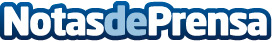 #NiUnaMenos: Latinoamérica protesta contra los feminicidiosDe los 25 países que concentran el 50% de los feminicidios, 14 están en America Latina. Y es que Guatemala, Honduras, El Salvador, Argentina y México encabezan la lista. Datos de contacto:Nota de prensa publicada en: https://www.notasdeprensa.es/niunamenos-latinoamerica-protesta-contra-los_1 Categorias: Innovación Tecnológica http://www.notasdeprensa.es